Les maladies mentales : deuxième cause de mortalité en 2020VOIR AUSSIConséquences de la dépressionOn estime à 400 millions le nombre de personnes aujourd'hui atteintes de troubles mentaux ou neurologiques ou souffrant de problèmes psychosociaux. Selon les experts, ces maladies, de la dépression à l'épilepsie, seront la deuxième cause de mortalité et de handicap d'ici 2020.SommaireTroubles mentaux et neurologiques : 400 millions de maladesTroubles mentaux et neurologiques : 1 million de suicidesFaciliter l'accès aux soins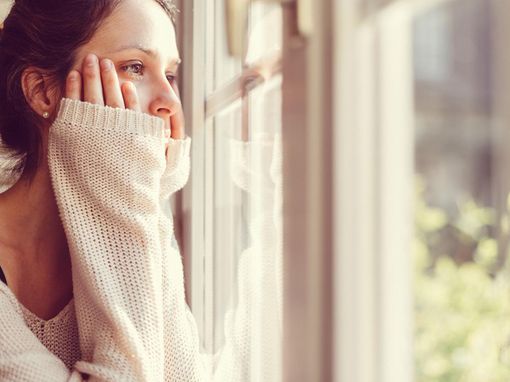 "Non à l'exclusion - Oui aux soins", tel est le slogan de la journée de l'Organisation mondiale de la santé (OMS), dont le rapport sur la santé dans le monde était consacré à la santé mentale.Troubles mentaux et neurologiques : 400 millions de maladesSelon l'OMS, 400 millions est le nombre de personnes atteintes de troubles mentaux ou neurologiques ou souffrant de problèmes psychosociaux, (associés notamment à l'alcoolisme ou à la toxicomanie).Bien que l'attention ait été portée sur ces affections, il reste encore beaucoup à faire. La dépression est actuellement la cinquième cause de mortalité et de handicap dans le monde et d'après le Dr Benedetto Saraceno, directeur du département de santé mentale de l'OMS, "elle devrait atteindre la deuxième place d'ici 2020".Hommes et femmes ne sont pas égaux devant la dépression. Les femmes sont plus de deux fois plus susceptibles d'y être confrontées au cours de leur vie. Cette maladie touche en moyenne une femme sur cinq et "seulement" un homme sur dix.De plus, la dépression, qui touche 340 millions de personnes dans le monde, peut apparaître plusieurs fois au cours d'une vie. La vie urbaine stressanteentraîne une augmentation de ces chiffres.Bien que des traitements, efficaces dans la très grande majorité des cas, existent seul un petit nombre des ces affections sont convenablement diagnostiquées. Un traitement adapté des dépressions entraînerait par voie de conséquence une réduction du nombre de suicides.Troubles mentaux et neurologiques : 1 million de suicidesOn compte chaque année 10 millions de tentatives de suicides, dont 10 % s'avèrent fatales. En tête, les pays de l'ex-URSS sont particulièrement touchés. 
 Source : OMS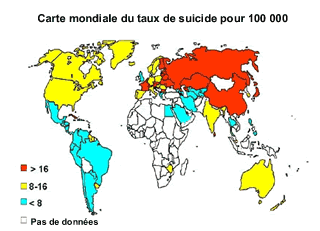 Aussi selon l'OMS, l'épilepsie est le désordre neurologique le plus commun. Il y a entre 40 et 50 millions de malades dans le monde, dont 85 % vivent dans les pays développés. On estime que deux millions de nouveaux cas apparaissent chaque année dans le monde, mais 70 à 80 % des épileptiques peuvent retrouver une vie tout à fait normale s'ils reçoivent un traitement adapté.La schizophrénie est une forme sévère de maladie mentale qui affecte 7 ‰ (sept pour mille) de la population adulte. Au total, 45 millions de personnes sont atteintes dans le monde. Des traitements existent et sont particulièrement efficaces durant les premiers stades de la maladie, cependant plus de 50 % des malades dans le monde ne reçoivent par de soins appropriés.Faciliter l'accès aux soinsAujourd'hui, des traitements existent et permettent aux malades de mener une vie normale au sein de la société.Ainsi, l'agence des Nations-Unies tente par cette campagne de mettre l'accent sur certaines pathologies telles que la dépression, la schizophrénie, l'épilepsie, la maladie d'Alzheimer, l'alcoolisme et le retard mental, pour lesquelles il existe un décalage entre les traitements disponibles et leur accès.Cette sensibilisation vise également à mettre fin à la possible réticence de la société au traitement et à la réintégration des malades.Ecrit par:David BêmeMis à jour le 09 octobre 2017